Примірник БанкуЗаява-анкетапро приєднання до Універсального договору* АТ «АКБ «КОНКОРД»      при відкритті поточного рахунку для фізичних осіб-підприємцівм.____________								  «___»  ________20___р.Підписанням цієї Заяви-анкети про приєднання до Універсального договору* АТ «АКБ «КОНКОРД» при відкритті поточного рахунку для фізичних осіб-підприємців (далі – Заява-анкета), Клієнт надає АТ «АКБ «КОНКОРД» (надалі - Банк) свою згоду на:відкриття рахунку Фізичної особи-підприємця:відкриття рахунку із спеціальним режимом його використання:випуск корпоративної картки:           2. Підписанням цієї Заяви-анкети Клієнт надає Банку свою згоду на відкриття поточного рахунку фізичній особі – підприємцю/ відкриття рахунку із спеціальним режимом його використання/ випуск корпоративної картки на умовах, викладених у цій Заяві-анкеті, а також повністю та безумовно приймає пропозицію Банку приєднатися до Універсального договору з метою укладання Договору про надання банківського продукту/послуги, а саме Договору поточного рахунку з випуском ПК та поточного рахунку із спеціальним режимом його використання (страхові кошти, чорнобильські кошти), та надає згоду на отримання банківських продуктів/послуг на умовах, зазначених в Універсальному договорі. 3. Клієнт підтверджує, що перед підписанням цієї Заяви-анкети  він прочитав/ознайомився з Тарифами Банку та умовами Універсального договору, які знаходяться на Офіційному сайті Банку за електронною адресою https://concord.ua та на інформаційних стендах у приміщенні Відділень Банку, безумовно з ними  погоджується, вони йому повністю зрозумілі та не потребують додаткового роз’яснення або тлумачення,  і він зобов’язується їх виконувати.4. Підписанням цієї Заяви-анкети Клієнт підтверджує свою згоду на те, що ведення з Банком документообігу, в тому числі підписання угод, договорів, додаткових угод/договорів до них, заяв, актів, платіжних і інших документів буде здійснюватися як шляхом  власноручного підписання, так і шляхом накладення електронного підпису, отриманого в порядку передбаченому Універсальним договором. Під час укладення Договорів і Додаткових угод до них Банк і Клієнт допускає використання факсимільного відтворення печатки Банку та підпису особи, яка уповноважується на підписання Договору та Додаткових угод до них від імені Банку, які зроблені за допомогою засобів копіювання.5. Клієнт підтверджує, що вся надана ним Банку інформація/данні та документи є правильними, достовірними, чинними та відповідають дійсності.6. Клієнт підписанням цієї Заяви-анкети повідомляє що йому було доведено Банком всю передбачену ЗУ «Про захист персональних даних» інформацію, зокрема, шляхом розміщення її в Універсальному  договорі, з якими він ознайомився. Підписанням цієї Заяви-анкети Клієнт надає Банку згоду  та всі дозволи, які вимагаються Законом України «Про захист персональних даних» та Законом України «Про банки та банківську діяльність» щодо збору, обробки та передачі (поширення) персональних даних та інформації про Клієнта, здійснені Клієнтом операції та його фінансовий стан, у картотеках та/або за допомогою інформаційно- телекомунікаційної системи бази персональних даних «Клієнти» Банку за адресою: м. Дніпро, пл. Троїцька, 2, та передачу даних третім особам з метою забезпечення реалізації відносин у сфері надання банківських та інших фінансових послуг. 7. Клієнт підписанням цієї Заяви-анкети обрав наступний спосіб повідомлення його з новою редакцією Універсального договору: шляхом розміщення інформації на Офіційному сайті Банку - https://concord.ua в розділі «Новини».8. На цей Вклад на дату укладення  даного договору поширюються  гарантії Фонду  гарантування вкладів фізичних осіб (надалі - ФГВФО).  Підписанням даної Заяви-анкети Клієнт надає згоду на можливість  ознайомлення Банком Клієнта  з Довідкою про систему гарантування вкладів фізичних осіб (надалі - Довідка) за допомогою одного із способів на вибір Банку, а саме: Системи «Інтернет – Банк «icON business»; Системи «Інтернет-Банк «NEOBANK»;  Мессенджеру Viber; через офіційний сайт Банку; особисто під підпис. При цьому Сторони домовилися, що Клієнт приймає на себе зобов’язання не рідше ніж один раз на календарний рік самостійно отримувати (ознайомлюватися) з розміщеною на  офіційному сайті Банку Довідкою. Підписанням цієї Заяви-анкети  Клієнт підтверджує, що перед підписанням даної Заяви-анкети  вже ознайомився зі змістом Довідки, з розміром гарантованої суми відшкодування за вкладами та переліком умов, за яких ФГВФО не відшкодовує кошти, відповідно до положень ст. 26 Закону України «Про систему гарантування вкладів фізичних осіб», які розміщені на офіційному сайті ФГВФО (http://www.fg.gov.ua/), про те, що Банк припиняє нарахування процентів за  вкладами у день  початку процедури виведення Фондом неплатоспроможного банку з ринку або у день прийняття рішення про відкликання банківської ліцензії та ліквідацію банку - у разі прийняття Національним банком України рішення про відкликання банківської ліцензії та ліквідацію банку з підстав, визначених частиною другою статті 77 Закону України "Про банки і банківську діяльність". Відшкодування фондом коштів за вкладом в іноземній валюті відбувається у національній валюті України  після перерахування суми вкладу за офіційним курсом гривні до іноземних валют,  встановлених Національним банком України  на кінець дня, що передує дню початку процедури виведення  Фондом неплатоспроможного банку з ринку та здійснення тимчасової адміністрації відповідно до статті 36 Закону України "Про систему гарантування вкладів фізичних осіб". У разі прийняття Національним банком України рішення про відкликання банківської ліцензії та ліквідацію банку з підстав, визначених частиною другою статті 77 Закону України "Про банки і банківську діяльність", відшкодування коштів за вкладом в іноземній валюті здійснюється в національній валюті України після перерахування суми вкладу за офіційним курсом гривні до іноземної валюти, встановленим Національним банком України станом на кінець дня, що передує дню початку процедури ліквідації банку .9. Підписанням даної Заяви-анкети Клієнт:  дозволяє Банку надавати в електронному вигляді відомості про відкриття/закриття рахунків в органи державної податкової служби; ознайомлений зі змістом Інструкції про порядок відкриття і закриття рахунків клієнтів банків та кореспондентських рахунків банків - резидентів і нерезидентів, вимоги цієї інструкції для нього обов'язкові; повідомлений про зміст Закону України "Про виконавче провадження».10. Підписанням даної Заяви – анкети, Клієнт підтверджує, що перед підписанням цієї Заяви-анкети він був ознайомлений із інформацією зазначеною в частині другій статті 12 Закону України «Про фінансові послуги та державне регулювання ринків фінансових послуг», яка розміщена на офіційний сайті Банку  за електронною адресою https://concord.ua.11. Ця Заява-анкета складена в двох примірниках, по одному для Банка та Клієнта,  та з моменту її підписання Сторонами та скріплення печатками Сторін (за наявності у Сторони печатки) є підтвердженням  укладення у письмовій формі Договору поточного рахунку з випуском ПК та поточного рахунку із спеціальним режимом його використання (страхові кошти, чорнобильські кошти), який складається з Універсального договору,  цієї Заяви-анкети та Тарифів Банку.  12. Своїм підписом на цій Заяві-анкеті, Клієнт підтверджує досягнення згоди щодо всіх істотних умов Договору поточного рахунку з випуском ПК та поточного рахунку із спеціальним режимом його використання (страхові кошти, чорнобильські кошти). ВІДМІТКИ БАНКУ  Дозволяю відкриття рахунків:Заяву-анкету про приєднання до Універсального договору*  АТ «АКБ «КОНКОРД» при відкритті поточного рахунку для фізичних осіб-підприємців від __________ отримав та з чинною редакцією Універсального договору* ознайомився ______________/дата/ _______________ /ПІБ/_______________* Універсальний договір комплексного банківського обслуговування юридичних осіб, фізичних осіб – підприємців, фізичних осіб, які займаються незалежною професійною діяльністю  АТ «АКБ «КОНКОРД»  ** Фізичні особи, які через свої релігійні переконання відмовляються від прийняття реєстраційного номера облікової картки платника податків та офіційно повідомили про це відповідний контролюючий орган і мають відмітку в паспорті / запис в електронному безконтактному носії або в паспорті проставлено слово "відмова", зазначають серію (за наявності) та номер паспорта.Примірник КлієнтаЗаява-анкетапро приєднання до Універсального договору* АТ «АКБ «КОНКОРД» при відкритті поточного рахунку для фізичних осіб-підприємцівм.____________								   «___»  ________20___р.1. Підписанням цієї Заяви-анкети про приєднання до Універсального договору* АТ «АКБ «КОНКОРД» при відкритті поточного рахунку для фізичних осіб-підприємців (далі – Заява-анкета), Клієнт надає АТ «АКБ «КОНКОРД» (надалі - Банк) свою згоду на:відкриття рахунку Фізичної особи-підприємця:відкриття рахунку із спеціальним режимом його використання:випуск корпоративної картки:2. Підписанням цієї Заяви-анкети Клієнт надає Банку свою згоду на відкриття поточного рахунку фізичній особі – підприємцю/ відкриття рахунку із спеціальним режимом його використання/ випуск корпоративної картки на умовах, викладених у цій Заяві-анкеті, а також повністю та безумовно приймає пропозицію Банку приєднатися до Універсального договору з метою укладання Договору про надання банківського продукту/послуги, а саме Договору поточного рахунку з випуском ПК та поточного рахунку із спеціальним режимом його використання (страхові кошти, чорнобильські кошти), та надає згоду на отримання банківських продуктів/послуг на умовах, зазначених в Універсальному договорі. 3. Клієнт підтверджує, що перед підписанням цієї Заяви-анкети  він прочитав/ознайомився з Тарифами Банку та умовами Універсального договору, які знаходяться на Офіційному сайті Банку за електронною адресою https://concord.ua та на інформаційних стендах у приміщенні Відділень Банку, безумовно з ними  погоджується, вони йому повністю зрозумілі та не потребують додаткового роз’яснення або тлумачення,  і він зобов’язується їх виконувати.4. Підписанням цієї Заяви-анкети Клієнт підтверджує свою згоду на те, що ведення з Банком документообігу, в тому числі підписання угод, договорів, додаткових угод/договорів до них, заяв, актів, платіжних і інших документів буде здійснюватися як шляхом  власноручного підписання, так і шляхом накладення електронного підпису, отриманого в порядку передбаченому Універсальним договором. Під час укладення Договорів і Додаткових угод до них Банк і Клієнт допускає використання факсимільного відтворення печатки Банку та підпису особи, яка уповноважується на підписання Договору та Додаткових угод до них від імені Банку, які зроблені за допомогою засобів копіювання.5. Клієнт підтверджує, що вся надана ним Банку інформація/данні та документи є правильними, достовірними, чинними та відповідають дійсності.6. Клієнт підписанням цієї Заяви-анкети повідомляє що йому було доведено Банком всю передбачену ЗУ «Про захист персональних даних» інформацію, зокрема, шляхом розміщення її в Універсальному  договорі, з якими він ознайомився. Підписанням цієї Заяви-анкети Клієнт надає Банку згоду  та всі дозволи, які вимагаються Законом України «Про захист персональних даних» та Законом України «Про банки та банківську діяльність» щодо збору, обробки та передачі (поширення) персональних даних та інформації про Клієнта, здійснені Клієнтом операції та його фінансовий стан, у картотеках та/або за допомогою інформаційно- телекомунікаційної системи бази персональних даних «Клієнти» Банку за адресою: м. Дніпро, пл. Троїцька, 2, та передачу даних третім особам з метою забезпечення реалізації відносин у сфері надання банківських та інших фінансових послуг. 7. Клієнт підписанням цієї Заяви-анкети обрав наступний спосіб повідомлення його з новою редакцією Універсального договору: шляхом розміщення інформації на Офіційному сайті Банку - https://concord.ua в розділі «Новини».8. На цей Вклад на дату укладення  даного договору поширюються  гарантії Фонду  гарантування вкладів фізичних осіб (надалі - ФГВФО). Підписанням даної Заяви-анкети Клієнт надає згоду на можливість  ознайомлення Банком Клієнта  з Довідкою про систему гарантування вкладів фізичних осіб (надалі - Довідка) за допомогою одного із способів на вибір Банку, а саме: Системи «Інтернет – Банк «icON business»; Системи «Інтернет-Банк «NEOBANK»;  Мессенджеру Viber; через офіційний сайт Банку; особисто під підпис. При цьому Сторони домовилися, що Клієнт приймає на себе зобов’язання не рідше ніж один раз на календарний рік самостійно отримувати (ознайомлюватися) з розміщеною на  офіційному сайті Банку Довідкою. Підписанням цієї Заяви-анкети  Клієнт підтверджує, що перед підписанням даної Заяви-анкети  вже ознайомився зі змістом Довідки, з розміром гарантованої суми відшкодування за вкладами та переліком умов, за яких ФГВФО не відшкодовує кошти, відповідно до положень ст. 26 Закону України «Про систему гарантування вкладів фізичних осіб», які розміщені на офіційному сайті ФГВФО (http://www.fg.gov.ua/), про те, що Банк припиняє нарахування процентів за договором вкладами у день  станом на кінець дня, що передує дню початку процедури виведення Фондом неплатоспроможного банку з ринку або у день прийняття рішення про відкликання банківської ліцензії та ліквідацію банку - у разі прийняття Національним банком України рішення про відкликання банківської ліцензії та ліквідацію банку з підстав, визначених частиною другою статті 77 Закону України "Про банки і банківську діяльність". Відшкодування фондом коштів за вкладом в іноземній валюті відбувається у національній валюті України  в  гривні після перерахування суми вкладу за офіційним курсом гривні до іноземних валют,  встановлених Національним банком України  на кінець дня, що передує дню початку процедури виведення  Фондом неплатоспроможного банку з ринку та здійснення тимчасової адміністрації відповідно до статті 36 Закону України "Про систему гарантування вкладів фізичних осіб". У разі прийняття Національним банком України рішення про відкликання банківської ліцензії та ліквідацію банку з підстав, визначених частиною другою статті 77 Закону України "Про банки і банківську діяльність", відшкодування коштів за вкладом в іноземній валюті здійснюється в національній валюті України після перерахування суми вкладу за офіційним курсом гривні до іноземної валюти, встановленим Національним банком України станом на кінець дня, що передує дню початку процедури ліквідації банку.9. Підписанням даної Заяви-анкети Клієнт:  дозволяє Банку надавати в електронному вигляді відомості про відкриття/закриття рахунків в органи державної податкової служби; ознайомлений зі змістом Інструкції про порядок відкриття і закриття рахунків клієнтів банків та кореспондентських рахунків банків - резидентів і нерезидентів, вимоги цієї інструкції для нього обов'язкові; повідомлений про зміст Закону України "Про виконавче провадження».10.  Підписанням даної Заяви – анкети, Клієнт підтверджує, що перед підписанням цієї Заяви-анкети він був ознайомлений із інформацією зазначеною в частині другій статті 12 Закону України «Про фінансові послуги та державне регулювання ринків фінансових послуг», яка розміщена на офіційний сайті Банку  за електронною адресою https://concord.ua.11. Ця Заява-анкета складена в двох примірниках, по одному для Банка та Клієнта,  та з моменту її підписання Сторонами та скріплення печатками Сторін (за наявності у Сторони печатки) є підтвердженням  укладення у письмовій формі Договору поточного рахунку з випуском ПК та поточного рахунку із спеціальним режимом його використання (страхові кошти, чорнобильські кошти), який складається з Універсального договору,  цієї Заяви-анкети та Тарифів Банку.  12. Своїм підписом на цій Заяві-анкеті, Клієнт підтверджує досягнення згоди щодо всіх істотних умов Договору поточного рахунку з випуском ПК та поточного рахунку із спеціальним режимом його використання (страхові кошти, чорнобильські кошти). ________________* Універсальний договір комплексного банківського обслуговування юридичних осіб, фізичних осіб – підприємців, фізичних осіб, які займаються незалежною професійною діяльністю  АТ «АКБ «КОНКОРД»  ** Фізичні особи, які через свої релігійні переконання відмовляються від прийняття реєстраційного номера облікової картки платника податків та офіційно повідомили про це відповідний контролюючий орган і мають відмітку в паспорті / запис в електронному безконтактному носії або в паспорті проставлено слово "відмова", зазначають серію (за наявності) та номер паспорта.Прізвище, ім`я, по батькові____________________________( повністю ПІБ фізичної особи-підприємця)Прізвище, ім`я, по батькові____________________________( повністю ПІБ фізичної особи-підприємця)Ідентифікаційний номер згідно з ДРФО** (або TIN для резидентів США та прирівняної до США території)  Ідентифікаційний номер згідно з ДРФО** (або TIN для резидентів США та прирівняної до США території)  Адреса місця фактичного проживання (перебування): _________________________________________________назва країни, регіону (області), району, міста (села, селища), вулиці (провулку), номера будівлі (корпусу), номера квартири)Адреса місця фактичного проживання (перебування): _________________________________________________назва країни, регіону (області), району, міста (села, селища), вулиці (провулку), номера будівлі (корпусу), номера квартири)Номер контактного телефону та факсу (за наявності)Адреса електронної пошти (за наявності)Прізвище, ім`я, по батькові довіреної особи _________________________________________________,яка(ий) діє  на підставі довіреності Прізвище, ім`я, по батькові довіреної особи _________________________________________________,яка(ий) діє  на підставі довіреності Ідентифікаційний номер згідно з ДРФО** (або TIN для резидентів США та прирівняної до США території)  Ідентифікаційний номер згідно з ДРФО** (або TIN для резидентів США та прирівняної до США території)  Адреса місця фактичного проживання (перебування): _________________________________________________назва країни, регіону (області), району, міста (села, селища), вулиці (провулку), номера будівлі (корпусу), номера квартири)Адреса місця фактичного проживання (перебування): _________________________________________________назва країни, регіону (області), району, міста (села, селища), вулиці (провулку), номера будівлі (корпусу), номера квартири)Номер контактного телефону та факсу (за наявності)Адреса електронної пошти (за наявності)Зміст/суть діяльностіЗміст/суть діяльностіВаша група системи оподаткуванняВаша група системи оподаткуванняІнформація про належність клієнта до публічних осіб, до осіб близьких або пов’язаних з публічними особамиІнформація про належність клієнта до публічних осіб, до осіб близьких або пов’язаних з публічними особами☐ так    ☐  ні☐ так    ☐  ніДодаткові щомісячні доходи: _______________ грн.Додаткові щомісячні доходи: _______________ грн.Додаткові щомісячні доходи: _______________ грн.Додаткові щомісячні доходи: _______________ грн.Яке майно/кошти з наведеного знаходиться у  Вашій власності  або співвласності?☐ квартира     ☐ будинок     ☐ земельна ділянка     ☐ транспортні засоби     ☐ власні накопичення у сумі понад 1 млн. грн. Яке майно/кошти з наведеного знаходиться у  Вашій власності  або співвласності?☐ квартира     ☐ будинок     ☐ земельна ділянка     ☐ транспортні засоби     ☐ власні накопичення у сумі понад 1 млн. грн. Яке майно/кошти з наведеного знаходиться у  Вашій власності  або співвласності?☐ квартира     ☐ будинок     ☐ земельна ділянка     ☐ транспортні засоби     ☐ власні накопичення у сумі понад 1 млн. грн. Яке майно/кошти з наведеного знаходиться у  Вашій власності  або співвласності?☐ квартира     ☐ будинок     ☐ земельна ділянка     ☐ транспортні засоби     ☐ власні накопичення у сумі понад 1 млн. грн. Характеристика джерел надходження коштів на всі Ваші рахунки у Банку, у тому числі тих, які Ви очікуєте: Дохід від підприємницької діяльностіХарактеристика джерел надходження коштів на всі Ваші рахунки у Банку, у тому числі тих, які Ви очікуєте: Дохід від підприємницької діяльностіХарактеристика джерел надходження коштів на всі Ваші рахунки у Банку, у тому числі тих, які Ви очікуєте: Дохід від підприємницької діяльностіХарактеристика джерел надходження коштів на всі Ваші рахунки у Банку, у тому числі тих, які Ви очікуєте: Дохід від підприємницької діяльностіМета і характер майбутніх ділових відносин: ☐ Розрахунково-касове  обслуговування		☐ Депозитні операції	☐  Кредитні операції   ☐ Зовнішньоекономічні операції		              ☐ Банківські гарантії	☐  Операції з цінними паперами   ☐ Обслуговування кредитів від нерезидентів	☐ Послуги зберігача	☐  Списання з карток (с2а)☐ перекази з картки на картку (Р2Р перекази) 	☐ Виплати на картки фізичних осіб(а2с)☐ Інтернет-еквайринг				☐ Еквайринг			☐ Забезпечення здійснення переказів з картки на картку (Р2Р перекази)Мета і характер майбутніх ділових відносин: ☐ Розрахунково-касове  обслуговування		☐ Депозитні операції	☐  Кредитні операції   ☐ Зовнішньоекономічні операції		              ☐ Банківські гарантії	☐  Операції з цінними паперами   ☐ Обслуговування кредитів від нерезидентів	☐ Послуги зберігача	☐  Списання з карток (с2а)☐ перекази з картки на картку (Р2Р перекази) 	☐ Виплати на картки фізичних осіб(а2с)☐ Інтернет-еквайринг				☐ Еквайринг			☐ Забезпечення здійснення переказів з картки на картку (Р2Р перекази)Мета і характер майбутніх ділових відносин: ☐ Розрахунково-касове  обслуговування		☐ Депозитні операції	☐  Кредитні операції   ☐ Зовнішньоекономічні операції		              ☐ Банківські гарантії	☐  Операції з цінними паперами   ☐ Обслуговування кредитів від нерезидентів	☐ Послуги зберігача	☐  Списання з карток (с2а)☐ перекази з картки на картку (Р2Р перекази) 	☐ Виплати на картки фізичних осіб(а2с)☐ Інтернет-еквайринг				☐ Еквайринг			☐ Забезпечення здійснення переказів з картки на картку (Р2Р перекази)Мета і характер майбутніх ділових відносин: ☐ Розрахунково-касове  обслуговування		☐ Депозитні операції	☐  Кредитні операції   ☐ Зовнішньоекономічні операції		              ☐ Банківські гарантії	☐  Операції з цінними паперами   ☐ Обслуговування кредитів від нерезидентів	☐ Послуги зберігача	☐  Списання з карток (с2а)☐ перекази з картки на картку (Р2Р перекази) 	☐ Виплати на картки фізичних осіб(а2с)☐ Інтернет-еквайринг				☐ Еквайринг			☐ Забезпечення здійснення переказів з картки на картку (Р2Р перекази)Надання Анкети форми  W9 (для резидента США та прирівняної до США території)         Так            Ні         Так            Ні         Так            НіВид рахункуНомер рахункуВалюта рахункуДата відкриття рахункуПосада уповноваженої особи, на яку покладено обов’язок відкривати рахунки клієнтів, проведення ідентифікації та верифікації Підпис уповноваженої особи, на яку покладено обов’язок відкривати рахунки клієнтів, проведення ідентифікації та верифікаціїВідповідальна особа, яка контролює правильність присвоєння номеру рахункуВідповідальна особа, яка контролює правильність присвоєння номеру рахункуБАНК АКЦІОНЕРНЕ ТОВАРИСТВО «АКЦІОНЕРНИЙ КОМЕРЦІЙНИЙ БАНК «КОНКОРД»ідентифікаційний код юридичної особи 34514392, Місцезнаходження: 49000, Дніпропетровська обл., місто Дніпро, площа Троїцька, будинок 2, Код банку 307350, Тел.: +38 (0562) 31-04-38. Факс: +38 (0562) 31-04-39.Голова Правління        Задоя Ю.А.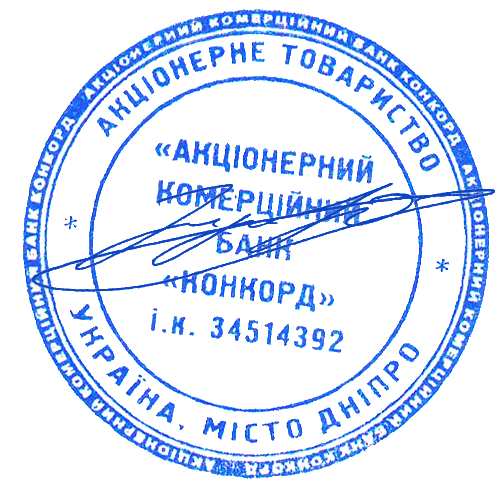 м.п.КЛІЄНТ__________(повністю ПІБ фізичної особи-підприємця)__________________________________реєстраційний номер облікової картки фізичної особи – платника податку (або TIN для резидентів США та прирівняної до США території)  Місцезнаходження/ місце реєстрації: ______________________________________________________________.Тел.: ___________________;Факс: ___________________;Електронна пошта: ______________________.Інші реквізити: ___________________________________________________________ ________________(ПІБ)м.п. (у разі наявності)Прізвище, ім`я, по батькові____________________________( повністю ПІБ фізичної особи-підприємця)Прізвище, ім`я, по батькові____________________________( повністю ПІБ фізичної особи-підприємця)Ідентифікаційний номер згідно з ДРФО** (або TIN для резидентів США та прирівняної до США території)  Ідентифікаційний номер згідно з ДРФО** (або TIN для резидентів США та прирівняної до США території)  Ідентифікаційний номер згідно з ДРФО** (або TIN для резидентів США та прирівняної до США території)  Адреса місця фактичного проживання (перебування): _________________________________________________назва країни, регіону (області), району, міста (села, селища), вулиці (провулку),  номера будівлі (корпусу), номера квартири)Адреса місця фактичного проживання (перебування): _________________________________________________назва країни, регіону (області), району, міста (села, селища), вулиці (провулку),  номера будівлі (корпусу), номера квартири)Номер контактного телефону та факсу (за наявності)Номер контактного телефону та факсу (за наявності)Адреса електронної пошти (за наявності)Прізвище, ім`я, по батькові довіреної особи _________________________________________________,яка(ий) діє  на підставі довіреності Прізвище, ім`я, по батькові довіреної особи _________________________________________________,яка(ий) діє  на підставі довіреності Ідентифікаційний номер згідно з ДРФО** (або TIN для резидентів США та прирівняної до США території)  Ідентифікаційний номер згідно з ДРФО** (або TIN для резидентів США та прирівняної до США території)  Ідентифікаційний номер згідно з ДРФО** (або TIN для резидентів США та прирівняної до США території)  Адреса місця фактичного проживання (перебування): _________________________________________________назва країни, регіону (області), району, міста (села, селища), вулиці (провулку),  номера будівлі (корпусу), номера квартири)Адреса місця фактичного проживання (перебування): _________________________________________________назва країни, регіону (області), району, міста (села, селища), вулиці (провулку),  номера будівлі (корпусу), номера квартири)Номер контактного телефону та факсу (за наявності)Адреса електронної пошти (за наявності)Адреса електронної пошти (за наявності)Зміст/суть діяльностіЗміст/суть діяльності Ваша група системи оподаткування Ваша група системи оподаткування Ваша група системи оподаткуванняІнформація про належність клієнта до публічних осіб, до осіб близьких або пов’язаних з публічними особамиІнформація про належність клієнта до публічних осіб, до осіб близьких або пов’язаних з публічними особами☐ так    ☐  ні☐ так    ☐  ні☐ так    ☐  ніДодаткові щомісячні доходи: _______________ грн.Додаткові щомісячні доходи: _______________ грн.Додаткові щомісячні доходи: _______________ грн.Додаткові щомісячні доходи: _______________ грн.Додаткові щомісячні доходи: _______________ грн.Яке майно/кошти з наведеного знаходиться у  Вашій власності  або співвласності?☐ квартира     ☐ будинок     ☐ земельна ділянка     ☐ транспортні засоби     ☐ власні накопичення у сумі понад 1 млн. грн. Яке майно/кошти з наведеного знаходиться у  Вашій власності  або співвласності?☐ квартира     ☐ будинок     ☐ земельна ділянка     ☐ транспортні засоби     ☐ власні накопичення у сумі понад 1 млн. грн. Яке майно/кошти з наведеного знаходиться у  Вашій власності  або співвласності?☐ квартира     ☐ будинок     ☐ земельна ділянка     ☐ транспортні засоби     ☐ власні накопичення у сумі понад 1 млн. грн. Яке майно/кошти з наведеного знаходиться у  Вашій власності  або співвласності?☐ квартира     ☐ будинок     ☐ земельна ділянка     ☐ транспортні засоби     ☐ власні накопичення у сумі понад 1 млн. грн. Яке майно/кошти з наведеного знаходиться у  Вашій власності  або співвласності?☐ квартира     ☐ будинок     ☐ земельна ділянка     ☐ транспортні засоби     ☐ власні накопичення у сумі понад 1 млн. грн. Характеристика джерел надходження коштів на всі Ваші рахунки у Банку, у тому числі тих, які Ви очікуєте: Дохід від підприємницької діяльностіХарактеристика джерел надходження коштів на всі Ваші рахунки у Банку, у тому числі тих, які Ви очікуєте: Дохід від підприємницької діяльностіХарактеристика джерел надходження коштів на всі Ваші рахунки у Банку, у тому числі тих, які Ви очікуєте: Дохід від підприємницької діяльностіХарактеристика джерел надходження коштів на всі Ваші рахунки у Банку, у тому числі тих, які Ви очікуєте: Дохід від підприємницької діяльностіХарактеристика джерел надходження коштів на всі Ваші рахунки у Банку, у тому числі тих, які Ви очікуєте: Дохід від підприємницької діяльностіМета і характер майбутніх ділових відносин: ☐ Розрахунково-касове  обслуговування		☐ Депозитні операції	☐  Кредитні операції   ☐ Зовнішньоекономічні операції		              ☐ Банківські гарантії	☐  Операції з цінними паперами   ☐ Обслуговування кредитів від нерезидентів	☐ Послуги зберігача	☐  Списання з карток (с2а)☐ перекази з картки на картку (Р2Р перекази) 	☐ Виплати на картки фізичних осіб(а2с)☐ Інтернет-еквайринг				☐ Еквайринг			☐ Забезпечення здійснення переказів з картки на картку (Р2Р перекази)Мета і характер майбутніх ділових відносин: ☐ Розрахунково-касове  обслуговування		☐ Депозитні операції	☐  Кредитні операції   ☐ Зовнішньоекономічні операції		              ☐ Банківські гарантії	☐  Операції з цінними паперами   ☐ Обслуговування кредитів від нерезидентів	☐ Послуги зберігача	☐  Списання з карток (с2а)☐ перекази з картки на картку (Р2Р перекази) 	☐ Виплати на картки фізичних осіб(а2с)☐ Інтернет-еквайринг				☐ Еквайринг			☐ Забезпечення здійснення переказів з картки на картку (Р2Р перекази)Мета і характер майбутніх ділових відносин: ☐ Розрахунково-касове  обслуговування		☐ Депозитні операції	☐  Кредитні операції   ☐ Зовнішньоекономічні операції		              ☐ Банківські гарантії	☐  Операції з цінними паперами   ☐ Обслуговування кредитів від нерезидентів	☐ Послуги зберігача	☐  Списання з карток (с2а)☐ перекази з картки на картку (Р2Р перекази) 	☐ Виплати на картки фізичних осіб(а2с)☐ Інтернет-еквайринг				☐ Еквайринг			☐ Забезпечення здійснення переказів з картки на картку (Р2Р перекази)Мета і характер майбутніх ділових відносин: ☐ Розрахунково-касове  обслуговування		☐ Депозитні операції	☐  Кредитні операції   ☐ Зовнішньоекономічні операції		              ☐ Банківські гарантії	☐  Операції з цінними паперами   ☐ Обслуговування кредитів від нерезидентів	☐ Послуги зберігача	☐  Списання з карток (с2а)☐ перекази з картки на картку (Р2Р перекази) 	☐ Виплати на картки фізичних осіб(а2с)☐ Інтернет-еквайринг				☐ Еквайринг			☐ Забезпечення здійснення переказів з картки на картку (Р2Р перекази)Мета і характер майбутніх ділових відносин: ☐ Розрахунково-касове  обслуговування		☐ Депозитні операції	☐  Кредитні операції   ☐ Зовнішньоекономічні операції		              ☐ Банківські гарантії	☐  Операції з цінними паперами   ☐ Обслуговування кредитів від нерезидентів	☐ Послуги зберігача	☐  Списання з карток (с2а)☐ перекази з картки на картку (Р2Р перекази) 	☐ Виплати на картки фізичних осіб(а2с)☐ Інтернет-еквайринг				☐ Еквайринг			☐ Забезпечення здійснення переказів з картки на картку (Р2Р перекази)Надання Анкети форми  W9 (для резидента США та прирівняної до США території)             Так            Ні             Так            Ні             Так            Ні             Так            НіБАНК АКЦІОНЕРНЕ ТОВАРИСТВО «АКЦІОНЕРНИЙ КОМЕРЦІЙНИЙ БАНК «КОНКОРД»ідентифікаційний код юридичної особи 34514392, Місцезнаходження: 49000, Дніпропетровська обл., місто Дніпро, площа Троїцька, будинок 2, Код банку 307350, Тел.: +38 (0562) 31-04-38. Факс: +38 (0562) 31-04-39.Голова ПравлінняЗадоя Ю.А.м.п.КЛІЄНТ__________(повністю ПІБ фізичної особи-підприємця)__________________________________реєстраційний номер облікової картки фізичної особи – платника податку (або TIN для резидентів США та прирівняної до США територій)  Місцезнаходження/ місце реєстрації: ______________________________________________________________.Тел.: ___________________;Факс: ___________________;Електронна пошта: ______________________.Інші реквізити: ___________________________________________________________ ________________(ПІБ)м.п. (у разі наявності)